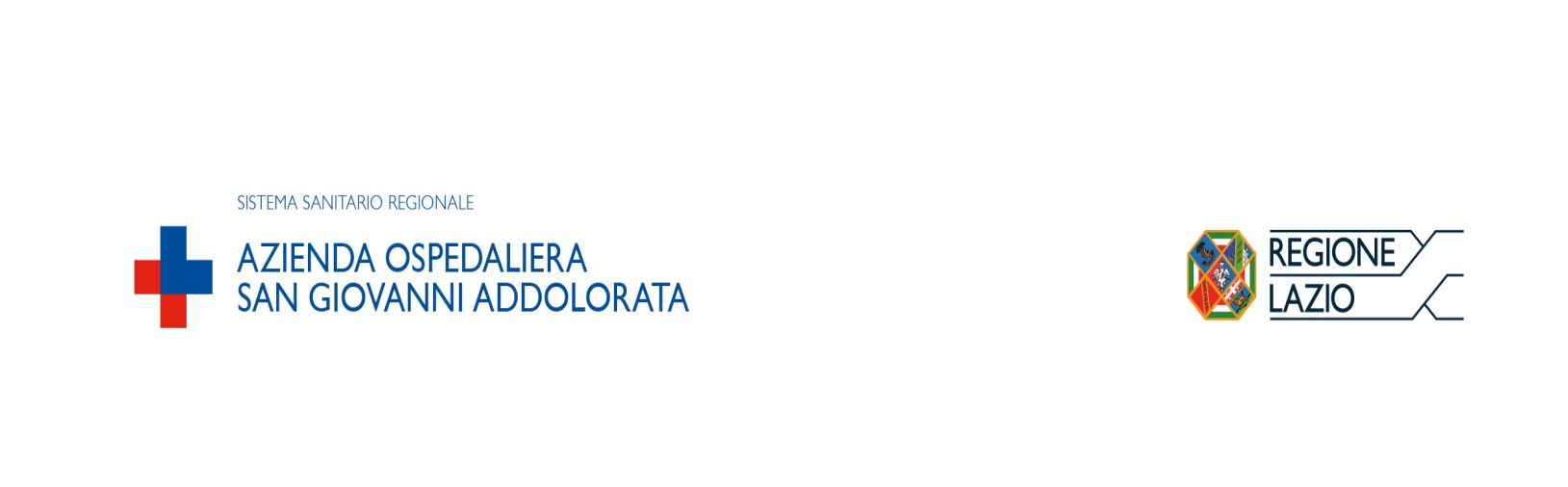 AVVISO MOBILITA’ NAZIONALE, PER TITOLI E COLLOQUIO, TRA AZIENDE ED ENTI SSN PER LA COPERTURA DI N. 1 POSTO DI DIRIGENTE MEDICO DISCIPLINA DIREZIONE MEDICA DI PRESIDIO OSPEDALIERO, INDETTO CON DELIBERAZIONE N. 196/2019.CONVOCAZIONE COLLOQUIO22 LUGLIO 2019 ORE 11 PRESSO DIREZIONE SANITARIA AZIENDALEVIA DELL’AMBA ARADAM, 9 – IV PIANON.COGNOMENOMEData di nascita1AMANTEALESSANDRO28/04/1967AMMESSO CON RISERVA2FABIGIANPIERO  8/02/19623SODANOPAOLO  4/01/1972